FORMULARIO DE INSCRIPCION(Por favor, use letras mayúsculas)Acepto someterme a las reglas de la ISAF, a las prescripciones de la Real Federación Española de Vela, a las Instrucciones de Regata y al resto de las reglas por las que se rige la regata, así como admito las penalizaciones que me puedan ser impuestas y otras acciones que puedan tomarse al amparo de tales reglas, supeditadas a las apelaciones y revisiones en ellas previstas, como decisiones definitivas en cualquiera de los asuntos relativos a aquellas reglas, aceptando no someter ninguna de ellas al conocimiento de juzgado o tribunal alguno. Reconozco que, tal como indica la Regla Fundamental 4 del RRV, es de mi exclusiva responsabilidad decidir si tomo o no la salida o si continúo en la prueba, y acepto no someter a juzgado o tribunal alguno cualquier asunto relativo a tal decisión y a sus consecuencias.Declaro que mi embarcación cumple con el reglamento de seguridad de la ISAF en su Categoría 4.Lugar y fecha      Firma del ResponsableDe conformidad con lo dispuesto en la Ley Orgánica 15/1999, de 13 de diciembre, de Protección de Datos de Carácter Personal, se informa que los datos personales que nos proporcione se incorporarán a un fichero titularidad de Club Náutico Santixo de Zumaia. Dichos datos se utilizarán para la gestión de inscripciones, clasificaciones y difusión en prensa. Si desea ejercitar sus derechos de acceso, rectificación o cancelación puede hacerlo enviándonos un e-mail a la siguiente dirección:bela@clubnauticozumaia.com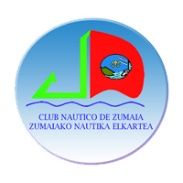 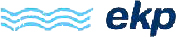 Club Náutico de Zumaia    -    EKP Euskadiko Kirol PortuaXII Campeonato de Gipuzkoa de Cruceros IRC y OpenTrofeo Ayuntamiento de Zumaia27 y 28 de Mayo de 2017División o ClaseTCC División Libre      (Comité de Regata)TCC División Libre      (Comité de Regata)Nº de VelaNº de VelaNombre del barcoNombre del barcoNombre del barcoPublicidadSI    NO PublicidadSI    NO PatrónPatrónPatrónLicenciaLicenciaMóvilMóvilE-mailE-mailE-mailClubClubClubClubClubTripulantesTripulantesTripulantesTripulantesLicencias